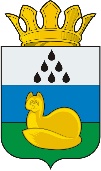 Муниципальное автономное общеобразовательное учреждение«Средняя общеобразовательная школа посёлка Демьянка»Уватского муниципального района Приказ 01.10.2021 года                                                                                       №  377На основании  решения установочного совещания по вопросам реализации Всероссийского конкурса "Навигаторы детства" от 14 сентября 2021 года Приказываю: Создать при МАОУ «СОШ п. Демянка» школьный Штаб по воспитательной работе по вопросам реализации Всероссийского конкурса "Навигаторы детства" в следующем порядке.-Шабалина Светлана Викторовна -заместитель директора воспитательной работе;-Батаева Юлия Эдуардовна - педагог-организатор;-Галимова Екатерина Анатольевна -советник руководителя по воспитательной работе и работе с детскими общественными объединениями;- Крылова Надежда Николаевна - социальный педагог;- Горбатенко Ирина Михайловна - педагог-психолог;- Разбойникова Жанна Александровна - родитель;- Степанчук Анастасия - учащаяся 10 класса;- Коновалов Даниил – учащийся 10 класса;- Мингазова Ксения - учащаяся 10 класса.Утвердить функционал советника директора по воспитанию и взаимодействию с детскими общественными объединениями (приложение 3 к приказу)Утвердить Положение о Штабе по воспитательной работе МАОУ «СОШ п. Демянка». (приложение 2 к приказу)Секретарю школы Ногиной Н.А. довести приказ до всех указанных в приказе лиц в срок до 05.10.2021 г.Контроль за исполнением приказа оставляю за собой.Директор школы:                     И.Н.КожинаПриложение к приказу № 377 от 01.10.2021 годаПоложениео Штабе по воспитательной работе в образовательной организацииОбщие положения.Настоящее положение регламентирует деятельность штаба по воспитательной работе в муниципальном автономном общеобразовательном учреждении «Средняя общеобразовательная школа п. Демьянка» Уватского муниципального района (далее – Штаб).Штаб в своей деятельности руководствуется Конституцией Российской Федерации, федеральными конституционными законами, федеральными законами, актами Президента Российской Федерации и Правительства Российской Федерации, нормативными правовыми актами Тюменской области, локальными актами образовательной организации, рабочей программой воспитания и календарным планом воспитательной работы образовательной организации.Общее руководство Штабом осуществляет руководитель образовательной организации.Члены Штаба назначаются приказом руководителя образовательной организации. Количественный состав Штаба определяет руководитель образовательной организации с учетом предложений педагогического совета, управляющего совета, родительского комитета, органов ученического самоуправления.В соответствии с решением руководителя образовательной организации в состав Штаба могут входить:заместитель руководителя по учебно-воспитательной/воспитательной работе, педагог-организатор;советник руководителя по воспитательной работе и работе с детскими общественными объединениями;социальный педагог;педагог-психолог;руководитель школьного методического объединения классных руководителей;инспектор по охране прав детства;представитель родительской общественности,члены ученического самоуправления,успешные выпускники школы, а также внешние социальные партнеры и иные заинтересованные лица.Организация деятельности Штаба:2.1 Организационной формой деятельности Штаба является проведение заседаний Штаба.2.2 Заседания Штаба проводятся председателем Штаба либо его заместителем по мере необходимости, но не реже одного раза в четверть.2.3 Председатель вправе приглашать на заседания в качестве консультантов специалистов различных отраслей знаний, в том числе ведущих научных и научно-педагогических работников, педагогов образовательных организаций, представителей социально ориентированных некоммерческих организаций, специалистов предприятий реального сектора экономики и т.д.2.4 Заседание Штаба считается правомочным, если на нем присутствует более половины ее членов.2.5 Решения Штаба принимаются большинством голосов и оформляются протоколом, который подписывает председательствующий.2.6 При равном количестве голосов окончательное решение принимает председательствующий.III. Члены Штаба имеют право:3.1 Принимать участие в заседаниях педсоветов, советов профилактики и в работе других рабочих групп.3.2 Посещать внеурочные занятия, занятия по дополнительным общеобразовательным общеразвивающим программам, общешкольные дела, мероприятия, события и воспитательные мероприятия, проводимые в классах.3.3 Знакомиться с необходимой для работы документацией.3.4 Выступать с обобщением опыта воспитательной работы.3.5 Обращаться, в случае необходимости, через администрацию школы с ходатайствами в соответствующие органы по вопросам, связанным с оказанием помощи обучающимся.Основные задачи.4.1 Создание целостной системы воспитания образовательного учреждения.Определение приоритетов воспитательной работы.4.3 Координация действий субъектов воспитательного процесса. 4.4 Создание условий для воспитания у обучающихся активной гражданской позиции, гражданской ответственности, основанной на традиционных культурных, духовных и нравственных ценностях российского общества, а также для осуществления личностного развития обучающихся.4.5 Реализация воспитательных возможностей общешкольных ключевых дел, поддержка традиций их коллективного планирования, организация проведения их анализа в школьном сообществе.4.6 Вовлечение обучающихся в кружки, секции, клубы, студии и иные объединения, работающие по программам внеурочной деятельности и дополнительным общеобразовательным общеразвивающим программам.4.7 Вовлечение обучающихся, в том числе и находящихся в социально опасном положении, в работу кружков и спортивных секций, досуговую деятельность во внеурочное и каникулярное время.4.8 Организация работы ученического самоуправления.4.9 Взаимодействие с детскими общественными объединениями и организациями.5.0 Организация работы школьных «бумажных» и электронных медиа с целью реализации их воспитательного потенциала.5.1 Организация работы с семьями школьников, их родителями или законными представителями, направленной на совместное решение проблем личностного развития и воспитания детей.5.2 Участие в работе муниципального штаба воспитательной работы.Приложение к приказу № 377 от 01.10.2021 годаФункционал советника директора по воспитанию и взаимодействию с детскими общественными объединениямиОказание содействия в вовлечении обучающихся в деятельность РДШ.Работа с разными группами обучающихся (лидеры неформальных объединений, активисты, требующие особого внимания, мотивации и др.).Воспитание культуры школьного самоуправления.Разработка плана работы советника на учебный год с учетом плана мероприятий Всероссийского проекта «Навигаторы детства» и рабочей программы воспитания школы.Активное включение в работу Штаба воспитательной работы школы.Участие в деятельности методических объединений общеобразовательной организации, педагогических советов, заседаниях родительского актива и др. Тесное взаимодействие с классными руководителями по вовлечению обучающихся в конструктивную деятельность, участие в различных мероприятиях, занятость по интересам, в т.ч. в каникулярное время.Согласование с администрацией школы всех мероприятий, реализуемых в образовательной организации.Вовлечение родителей в проведение воспитательных мероприятий общеобразовательной организации, выявление и распространение позитивного опыта семейного воспитания.Создание и организация работы пространства в школе для деятельности детских общественных объединений («остров доверия», «детский штаб»), брендированного в стилистике «Навигаторов детства».Осуществление сбора, анализа и распространения информации о позитивном опыте школы по вопросам воспитания, деятельности первичного отделения РДШ, в т.ч. на сайте и страницах школы в социальных сетях.Организация взаимодействия общеобразовательной организации с социальными партнерами (детские общественные организации, сетевые партнеры, бизнес-структуры).Повышение своего профессионального уровня, в т.ч. в рамках федеральных и региональных программ обучения.Участие в федеральных, региональных и муниципальных семинарах, организационных совещаниях, посвященных воспитанию.Взаимодействие по рабочим вопросам с муниципальным куратором, в т.ч. предоставление отчетности и запрашиваемой информации.Своевременное информирование ведущего эксперта ФГБУ «Росдетцентра», муниципального координатора о временной нетрудоспособности, выходе в отпуск, командировке по основному месту работы, смене персональных данных и др.Ознакомлена:   ___________________________________________